Ekonomska i upravna škola OsijekTrg Sv. Trojstva 431000 OsijekLidija Žaper, prof., ravnateljicaNaziv projekta: Open futureNositelj projekta: Naučni centar za kreativni razvoj Ideall - Novi SadSudionici projekta: Ekonomska i upravna škola Osijek, Srednja ekonomska škola Sarajevo i                                     Srednja mješovita škola „Danilo Kiš“ Budva.Financira: Europska Unija – program Erasmus +Trajanje projekta: 24 mjeseca (1/12/2023 – 30/11/2025)Cilj projekta: Projekt je usmjeren na poboljšanje razine kompetencija, vještina i potencijala stručnog osoblja i učenika razvojem novih i inovativnih programa strukovnog obrazovanja (vještina koje odgovaraju sadašnjim i budućim mogućnostima zapošljavanja), posebice onih koji pružaju ključne kompetencije. U tom kontekstu, cilj je projekta razviti i ojačati razinu ključnih poduzetničkih kompetencija nastavnika i učenika strukovnih škola primjenom sustavne metodologije, inovativnog pristupa i za te potrebe posebno razvijenih inovativnih materijala. Time će se povećati razina zaposlenosti učenika srednjih strukovnih škola. Glavni je cilj stjecanja poduzetničkih kompetencija razviti sposobnost aktivnog sudjelovanja u društvu, upravljanja vlastitim životom i karijerom te poduzimanja inicijativa za stvaranje novih vrijednosti. Aktualno poduzetničko obrazovanje još uvijek nije dovoljno usklađeno sa strateškim prioritetima u uvjetima nadolazeće 4. industrijske revolucije. Razlika između klasičnog pristupa poduzetništvu (osnivanje malih i srednjih poduzeća, vođenje poslovanja, uklapanje u tržišno okruženje i sl.) i inovativnog pristupa koji se fokusira na promjenu načina razmišljanja i stavova je u tome što svaki učenik u bilo kojem trenutku njegove buduće karijere (u velikoj ili maloj tvrtki - kao zaposlenik ili menadžer, ne samo u malom i srednjem poduzeću) uvijek trebao razmišljati poduzetnički. Zadatak projekta je osposobljavanje 15 ključnih poduzetničkih vještina prema usvojenom EntreComp modelu, koje su važne ne samo za vlastiti rad već i za sve vrste aktivnosti i svakodnevnog života vezane uz osobni razvoj, razmišljanje, vještine i sposobnosti.Ključne poduzetničke kompetencije neophodne su za svako poslovanje, pitanje su opstanka na zasićenom i konkurentnom tržištu, posebice u svjetlu tehnoloških, demografskih i društvenih izazova. Planiranim projektima aktivnosti učenici će, između ostalog, razvijati kritičko mišljenje, kreativnost i komunikacijske vještine, što će poticati njihovo samopouzdanje i samopoštovanje te sinergiju između učenika i profesora.Programom je predviđeno osposobljavanje profesora, a potom i prijenos stečenih znanja i vještina studentima kroz PBL – projektno učenje, gdje studenti aktivno sudjeluju u pronalaženju rješenja za rješavanje problema, umjesto klasičnog pristupa problemskog učenja (PrBL ), odnosno učenje koje proizlazi iz razumijevanja procesa i rješavanja problema.Odgovorne osobe:Lidija Žaper, prof., ravnateljica, e-mail: lidija.zaper@gmail.comLidija Bilbija, prof., e-mail: lidijabilbija@gmail.com, broj telefona: 095 5744 630Marina Juriša, dipl.oec., e-mail: marina.jurisa@gmail.comDunja Novak, dipl.oec., e-mail: dunja.novak1@gmail.comNapomena: Financijska podrška Europske unije, logotip:  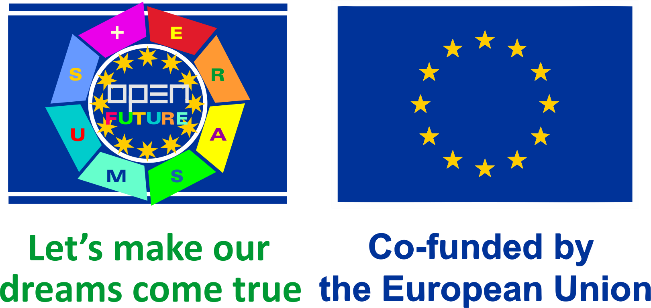 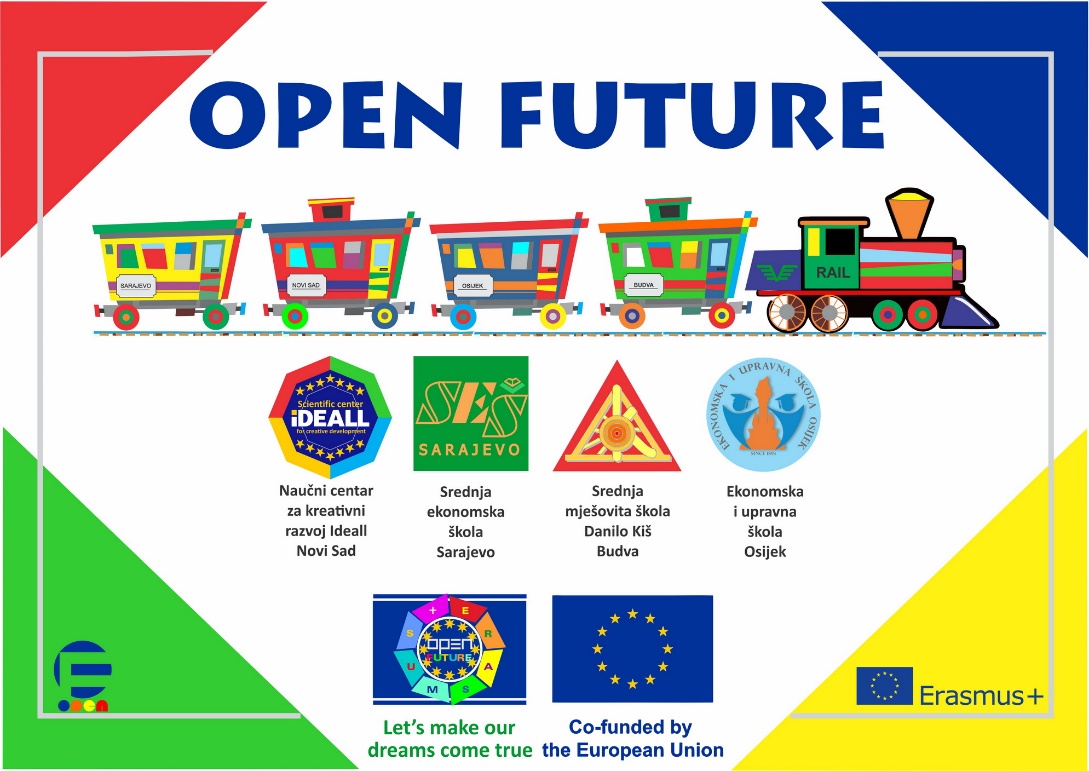 